 	LOYOLA COLLEGE (AUTONOMOUS), CHENNAI – 600 034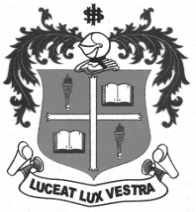 B.Sc. DEGREE EXAMINATION – STATISTICSSECOND SEMESTER – APRIL 2012ST 2502/ST 2501/ST 2500 - STATISTICAL MATHEMATICS - I              Date : 16-04-2012 	Dept. No.	        Max. : 100 Marks              Time : 9:00 - 12:00 	                                             PART – AAnswer ALL the Questions:                                                                                  	   (10 x 2 = 20 marks)1. Define monotonically decreasing sequences.2. Define random variable.3. Define divergence sequences.4.  What is meant by linear dependence?5.  Find the trace of the matrix A = 	 	6. State Rolle’s Theorem.7.  The probability distribution of a random variable X is: Determine       the constant k.8. Define symmetric matrix. Give an example.9. Find the determinant of the matrix 10. Define stochastic matrix.PART - BAnswer any FIVE questions:                                                                                                    (5 x 8 = 40 marks)11. The diameter, say X, of an electric cable, is assumed to be continuous random variable with p.d.f         i)  Check that the above is a p.d.f. ;   ii) Obtain an expression for the c.d.f of x ;      iii)  Compute ;  iv) Determine the number K such that P(X < k) = P(X > k)12. Prove that a convergent sequence is also bounded.13. By using first principles, show that the sequences   , where, n = 1, 2, . . . ,             converges to   .14. Show that differentiability of a function at a point implies continuity. What can you say about the          converse? Justify your answer.15. State and prove Lagrange’s Mean Value Theorem. 					           (P.T.O.)16. Obtain the Maclaurin’s Series expansion for log(1+x), for – 1 < x < 1 .17. If the joint distribution function of X and Y is given by       a) Find the marginal densities of X and of Y ;     b) Are X and Y independent?        c) Find P(X  1 Y ;                                        18. Find inverse of the matrix PART - CAnswer any TWO questions:                                                                                                (2 x 20 = 40 marks)19.  Examine the validity of the hypothesis and the conclusion of Rolle’s theorem for the            function f defined in  in each of the following cases:i)   , a = 0, b = 2ii)   , a = -3, b = 020. Two fair dice are thrown. Let X1 be the score on the first die and X2 the score on the second die.         Let Y denote the maximum of X1 and X2 i.e. max(X1, X2).       a) Write down the joint distribution of Y and X1.       b) Find E (Y), Var (y) and Cov (Y, X1).21. Suppose that two-dimensional continuous random variable (X, Y) has joint probability density        function given by       i) Verify that        ii) Find P (0 < X <,  P(X+Y < 1),  P(X > Y),  P(X < 1 | Y < 2) 22. (a) Find the rank of .         (b) Verify whether the vectors (2, 5, 3), (1, 1, 1) and (4,–2, 0) are linearly independent.       (10 +10)$$$$$$